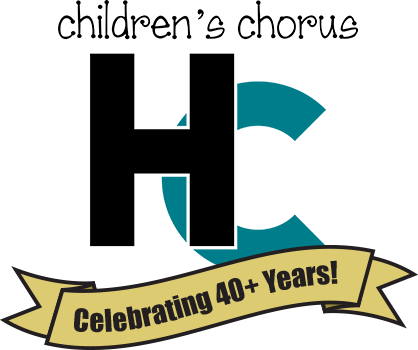 Please take a few moments to complete this form and return by the first rehearsal.(It is fine to email or text a picture of this form.)Your comments will be held in confidence and allow me to better work with your child!My child’s name __________________________________________________Nickname/prefers to be called ____________________________________My child’s birthday ________________________________________________My child has other experience singing or plays a musical instrument(s) and/or takes dance/baton/ gymnastics, etc. (please name all):______________________________________________________________________Your Child’s T-Shirt/Golf Shirt Size:Children 	XS ____	S _____	M _____ 	L _____ 	XL _____  Adult	XS ____	S _____	M _____ 	L _____ 	XL _____  XXL ____I would like you to know…. _________________________________________________________________________________________________________________(please feel free to use the back of the page)_____________________________________________                                                                                                                   PARENT NAME 